Progression of Skills and Knowledge in French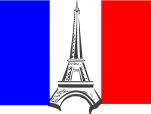 SKILLSKNOWLEDGE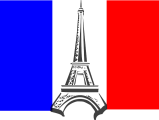 Year 3Year 4Year 5Year 6SkillsListen, read and show understanding of single wordsListen, read and show understanding of short phrases in texts as well as songs and rhymesListen, read and show understanding of more complex familiar phrases and sentences in textsListen, read and show understanding of more complex sentences using familiar and unfamiliar wordsSkillsRecognise a familiar question and respondAsk and answer several simple and familiar questionsAsk and answer more complex familiar questionsEngage in a short conversation using familiar questions and express opinionsSkillsWrite and say a sentence with single familiar words and a connective with support and confident to attempt it withoutWrite and say a simple phrase to describe people, places and things with a language scaffold as well as be confident to do the same without supportWrite and say a more complex sentence to describe people, places and things with a language scaffold as well as be confident to do the same without supportWrite and say a more complex sentence to describe people, places and things manipulating language with a bi-lingual dictionary as well as be confident to do the samewithout supportSkillsRecognise some letter strings and pronounce them in familiar wordsRead aloud short familiar sentences using knowledge ofphonicsRead aloud more complexfamiliar sentences using knowledge of phonicsPronounce unfamiliar words in a sentence with a high degree of accuracy using phonic knowledgeSkillsUse strategies for memorisingvocabularySkillsFind the meaning of word in a bi-lingual dictionaryUse a bi-lingual dictionary  to find the meaning or translation of a wordUse a bi-lingual dictionary  to find the meaning of nouns in the plural, adjectives in agreement and conjugated verbsDecode an unfamiliar text using grammatical knowledge, context or a bi-lingual dictionarySkillsJoin in with the actions of familiar songs, stories and rhymesJoin in with the words of familiar songs, stories and rhymes sometimes from memoryFollow the text of a familiar rhyme, song or story and identify the meaning of the wordsRead aloud the text of familiar songs, rhymes and storiesYear 3Year 4Year 5Year 6KnowledgeAwareness that different word classes exist in French and know some vocabulary for nouns, adjectives, verbs, pronouns, adverbs and conjunction1st and 2nd person pronouns with a regular -er verb ending and 2 irregular high frequency verbsAwareness that there are 2 groups of nouns in French2 forms of ‘you’ in FrenchAwareness that letters in French can make a different sound to English and silent letters are frequentAwareness that French is spoken in other countries besides FranceSome of the traditions of Christmas and New Year in FranceConcept of gender of nounsFormation of a question with rising intonationPattern of questions with question wordsBetter understanding of silent lettersAwareness of elisionRules for making nouns pluralFormation of 1st and 2nd person singular of 2 irregular high frequency verbsPartitive in pluralMaking a sentence say notPosition of colour adjectives in a sentenceSome French speaking countries in EuropeRules of agreement of adjectives in the singular and pluralPosition of majority of adjectives in a sentenceConcept of liaison1st, 2nd, 3rd person singular and 3rd person plural of an irregular high frequency verbDevelopment of understanding of formation of questions1st, 2nd, 3rd person singular pronouns and 3rd person plural pronouns and verb conjugation for regular -er verbs and an irregular high frequency verbFormation of the definite articleTraditional songs and rhymesFormal use of ‘you’ with regular and irregular high frequency verbsFormation of a relative clauseConsolidation of grammatical knowledge from Years 3 to 5